2022-2023 ÖĞRETİM YILI BAHAR DÖNEMİ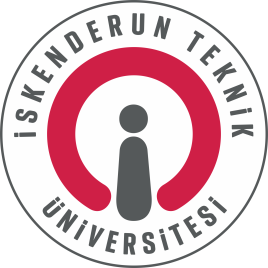 İSTE İNŞAAT MÜH. BÖLÜMÜ 4. SINIF BİTİRME ÖDEVİ TERCİH LİSTESİBu formun “Word” formatında doldurularak öğrencilerin kurumsal İSTE uzantılı mail adreslerinden atmaları yeterlidir. (Çıktı ve ıslak imza yerine kurumsal mail adresinden göndermeleri yeterlidir.)Talep etmek istediğiniz dersleri “Tercih Sıralama” bölümüne 1’den başlayarak sıralama yapınız.Bitirme ödevi talebinde bulunan öğrencilerde, herhangi bir sebeple ders değiştirilmesi veya iptali olmayacaktır. Sıralamada boş ders bırakılmayacaktır.Dersler belirlenirken Genel Not Ortalaması esas alınacaktır. Yanlış beyanda bulunmayınız. YANLIŞ BEYANDA BULUNANLAR DEĞERLENDİRMEDE LİSTE SONUNA ATILACAKLARDIR.Bitirme ödevi sadece 2019 ve öncesi girişli (uzatmalı) öğrenciler tarafından tercih edilebilecektir.Başvurular İSTE uzantılı kurumsal mail adresleri kullanılarak Arş. Gör. Bestami TAŞAR’a yapılacaktır. Mail adresi: bestami.tasar@iste.edu.trSON BAŞVURU TARİHİ: 01.02.2023 ÇARŞAMBA GÜNÜ’DÜR.Yapılan uyarıları okudum ve doğruluğunu kabul ediyorum.BİTİRME ÖDEVİBİTİRME ÖDEVİBİTİRME ÖDEVİKoduAlan AdıTercih   SıralamaINS 4797YapıINS 4797MekanikINS 4797HidrolikINS 4797UlaştırmaINS 4797Yapı MalzemesiINS 4797GeoteknikINS 4797Yapı İşletmesiHangi örgündesiniz:                                1. Örgün                       2. Örgün     Öğrenci Adı Soyadı:							Genel Not Ortalaması:Öğrenci No:								İmza: 